ประกาศองค์การบริหารส่วนตำบลบางพลับเรื่อง นโยบายการบริหารทรัพยากรบุคคล ประจำปีงบประมาณ ๒๕๖๖……………………………………………………………………		เพื่อให้เป็นไปตามพระราชบัญญัติระเบียบบริหารงานบุคคลส่วนท้องถิ่น พ.ศ.๒๕๔๒ พระราชบัญญัติข้อมูลข่าวสารของราชการ พ.ศ.๒๕๔๐ พระราชกฤษฎีกาว่าด้วยหลักเกณฑ์และวิธีการบริหารกิจการบ้านเมืองที่ดี พ.ศ.๒๕๔๖ รองรับภารกิจตามแผนการปฏิรูปประเทศและยุทธศาสตร์ชาติ ๒๐ ปี (พ.ศ.๒๕๖๑ - ๒๕๘๐) รวมทั้งให้สอดคล้องกับการประเมินคุณธรรมและความโปร่งใสในการดำเนินงานของหน่วยงานภาครัฐ( Integrity and Transparency Assessment : ITA) องค์การบริหารส่วนตำบลบางพลับ จึงกำหนดนบายการบริหารทรัพยากรบุคคล เพื่อใช้เป็นแนวทางในการบริหารทรัพยากรบุคคลของหน่วยงาน และส่งเสริมให้บุคลากรทุกประเภท ทุกระดับ มีส่วนร่วมในการผลักดันนโยบายให้บรรลุเป้าประสงค์ต่อไป ดังนี้การวางแผนการบริหารอัตรากำลังให้มีความเหมาะสมและสอดคล้องกัลป์บทบาทและภารกิจขององค์กรพัฒนาระบบฐานข้อมูลบุคลากรเพื่อวางแผนอัตรากำลังให้มีความครบถ้วน สมบูรณ์และเป็นปัจจุบันพัฒนาบุคลากรให้มีความรู้ ทักษะ และสมรรถนะสอดคล้องกับยุทธศาสตร์และภารกิจขององค์กร เพื่อรองรับการเปลี่ยนแปลงส่งเสริมและพัฒนาองค์กรมุ่งสู่การเป็นองค์กรแห่งการเรียนรู้เสริมสร้างคุณธรรมจริยธรรม และความโปร่งใสในการบริหารทรัพยากรบุคคล และสามารถรวจสอบได้พัฒนาและส่งเสริมคุณภาพชีวิตให้มีความเหมาะสม และรงกับความต้องการของบุคลากร ส่งเสริมความก้าวหน้าในสายการปฏิบัติงาน มีระบบการประเมินผลการปฏิบัติงานที่เน้นประสิทธิภาพและประสิทธิผลการพัฒนาคุณภาพชีวิตของบุคลากร ให้ประพฤติตนให้เป็นแบบอย่างที่ดี มีคุณธรรม จริยธรรม และยึดหลักธรรมาภิบาล								จึงประกาศให้ทราบโดยทั่วกัน					ประกาศ  ณ  วันที่  ๑๑  เดือน มกราคม  พ.ศ. ๒๕๖๖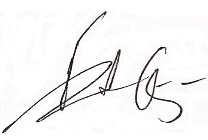        (นายชาตรี  แย้มบางยาง)                                                          นายกองค์การบริหารส่วนตำบลบางพลับ